The Man who Mistook His Wife for a Hat by Oliver Sacks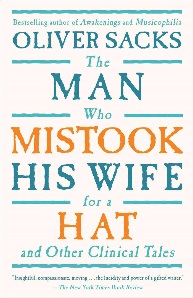 Directions:  When you have finished reading the chapters, please answer the following questions for any two (2) of the chapters that we read in class. Chapter Analysis Questions: Introduction: Brief chapter summary. Explain the most important parts of the chapterWhat were this patient’s symptoms? (i.e. what problems was he/she experiencing?)(If mentioned) What disorders were described?  What may have caused this disorder?Are the symptoms mental illness or cognitive dysfunction?   What is Dr. Sacks’ diagnosis? Include the name of the disorder and a description of what it is,in your own words. How did Dr. Sacks treat this patient’s disorder (what solution did he offer them)? If he offered a follow-up of this patient, how is he/she doing today?Conclusion about the chapter: What did you learn? Did you find this reading selection interesting? Why or why not?How would you treat someone with one of these dysfunctions/illnesses?  Be specificIn order to receive the full credit points, you must meet the following requirements: (Typed, double spaced, 12 pt. Times New Roman fontOne full page, minimum, for each chapter (2 pages total)Title of page should be the title of the chapter you readQuestions above answered as thoughtfully and thoroughly as possibleChapters from The Man who Mistook His Wife for a Hat:   Choose 2 of the 4 to include:
PhantomsCupid’s DiseaseEyes RightThe President’s Speech